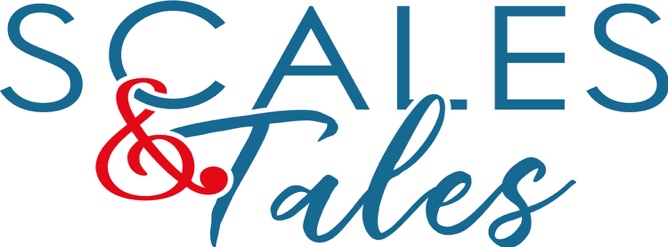 4 Betts Way Long Ditton Surrey KT6 5HT khart1234@icloud.com 07779637408COVID POLICY for Self Employed Teachers Teaching OnlineLessons taking place should be normal teaching practice and the video environment should be considered a 'classroom'. Tutors will have the same expected professional behaviours and safeguarding roles as set out in their previous safeguarding training There are additional responsibilities and considerations as laid out below.Zoom accounts are only to be used for lessons arranged by ScalesAndTales.Advanced security procedures have been implemented within our set up to ensure the learning environment is safe and secure. These include:A unique password for teacher's Zoom roomRecording feature is disabledFile sharing via the Chat is disabledTeacher controls who can enter from the Zoom Waiting RoomTeacher can remove anybody from the lesson at any timeTeacher can lock the lesson at any time (preventing any further participants from entering)Students are not allowed to rename themselves after entering the lessonAll lessons will be accessible for ScalesAndTales managers to 'drop in' and oversee at any time for the purposes of quality assurance and safeguarding.Staff, parents/carers, and students will all have ScalesAndTales contact they can report any issues to. This is Kelly Hart at khart1234@icloud.comA a member of management staff will always be on call at all times when teaching is taking place, to report any urgent safeguarding concerns.Information for parents, carers and studentsParents/carers and students are reminded that for the duration of the session the space in your home where the session takes places is public and will be audible and visible via your camera. With respect to particular behaviours, language and dress-code, that space should be regarded as equivalent to a school classroom.Parents/carers must give prior consent to their child taking part in ScalesAndTales lessons delivered through the Zoom, and agree to the following code of conduct:Parents/carers should ensure their child's name is correctly entered in the Zoom profile before starting the sessionParents/carers should be nearby when the lesson takes place, but are not expected to directly take part in the lesson.Parents/carers should announce their presence to the tutor at the start of the lesson.If a parent/carer is not present at the start of the lesson, then the lesson will be terminated by the tutor. The pupil may then re-join once an adult is present.Other children are not allowed to be present during lessons.Students should receive lessons in a shared family space (or school classroom) and not in a student's bedroom, unless there is no alternative (e.g. because of instrument location, such as drum kit)Parents/carers should maintain an 'open door' policy during lessons.Students and parents/carers should know how to act if they have any concerns with regards to a tutor. Concerns should be sent to khart1234@icloud.comStudents should be dressed appropriately for a lesson, wearing clothes suitable for being seen in public.School uniform is not necessary.Parents/carers must also adhere to the expectations of dress and setting.Language must always be professional and appropriate during lessons, including any family members that may pass in the background.Parents/carers and students should stop lessons by leaving the Zoom room if they feel the tutor is not meeting expectations and report this to ScalesAndTales.Information for parents/carers and students participating in ensembles and group sessionsAs above, parents/carers and students are reminded that for the duration of the session the space in your home where the session takes places is public and will be audible and visible via your camera to a potentially large group of students and Surrey Arts staff. With respect in particular to behaviours, language and dress-code that space should be regarded as equivalent to a school classroom.Please ensure your child:Keeps their microphone muted when asked to.Does not private message other participating students during a session (for example via text message or social media).Keeps their video camera switched on throughout the session.Has their name correctly entered in the Zoom profile before joining the session?Does not to share session IDs and passcodes via the internet.Information for tutorsSession and data managementTeachers must ensure that the operating system and Zoom App in use during lessons are kept updated, to ensure that lessons are protected against emerging security threatsAdministrators will have access to all lesson sessions. Tutors will all have individual log-ins to the system as 'hosts'.Lessons will be scheduled in advance by the ScalesAndTales tutor required for the lesson. Session ID in the form of both Zoom number and hyperlink will be generated by the tutor and to the parents of the student. Parents/carers do not need a Zoom account to access ScalesAndTales lessons, and students do not log-in and so no log-in data is collectedEach tutor's ID number/hyperlink is unique to that tutor's Zoom 'room'Staff should ensure their name is correctly entered in the Zoom profile before starting the session.Computers and equipmentTutors are permitted to use the 'share screen' function taking special care to choose specific resources and not their entire desktop. Students are not permitted to use this function.The live lesson must not be recorded on a personal device, nor should any photographs be taken under any circumstance.All other web browsers and programmes not related to the lesson must be closed before starting the lessonLocation of lessonsAny furniture, pictures and ornaments visible in the tutor's teaching space should be non-distracting or school appropriate (e.g. posters, images).Care should be taken to minimise visibility of any personal items (e.g. family photos).Lessons should take place in a suitable quiet space, without intrusions from others, or movement taking place behind the tutor visible on camera.Tutors are advised to situate themselves so that their webcam is not pointing towards a window. This will help to make their video stream clearer.Tutors should know how to act if they have any concerns about a student/ parent/carer.Additional protocol for staff leading ensembles and other group activitiesAdditional riskIncreased safeguarding risks associated with working online with groups that larger than one-to-one:Risk of unauthorised entry to lesson by a 'bad actor' greater because larger group numbers make it harder for staff to verify students waiting to enter the roomRisk of sharing of IDs /passcodes via email and social media greater because of likely age range, and because of the larger numbers who need the Zoom ID detailsRisk of inappropriate behaviour by students (like face-to-face settings)Risk of inappropriate, disruptive or private activity in a student's home being seen by the whole group (ie. activity behind camera)Risk increases in proportion to the size of the group,Risk increases in proportion to how many students are secondary school age.Risk increases if parent/carers are not sufficiently aware of the nature of large group Zoom meetingsRisk assessments need to take account of student context e.g whether the group includes vulnerable studentsProtocols for all ensembles and other group activitiesOnly students who are correctly named (first and second name) should be admitted from the waiting roomAll participating staff to be made co-hosts at the start of each sessionStaff should quickly act if they think an unauthorised person has gained entry to the lesson, either by sending them back to the waiting room (where you can message them using the Chat), or by removing them, (after which they cannot return)Screen sharing by participants is disabled across all SAOL. If group/ensemble leaders want to allow a student to share their screen, then the session host can temporarily make the student a co-host. Staff should be aware that a student who is also a co-host has powerful privileges and co-hosting should be disabled as soon as the screen sharing is finished.